Poissaoloanomus 1-7 päivää(Huom! päivät lasketaan koulupäivistä)- Kirjaudu Wilmaan osoitteessa: https://aanekoski.inschool.fi/-Valitse: Hakemukset ja päätökset (yläreunasta, kolmen pisteen takaa)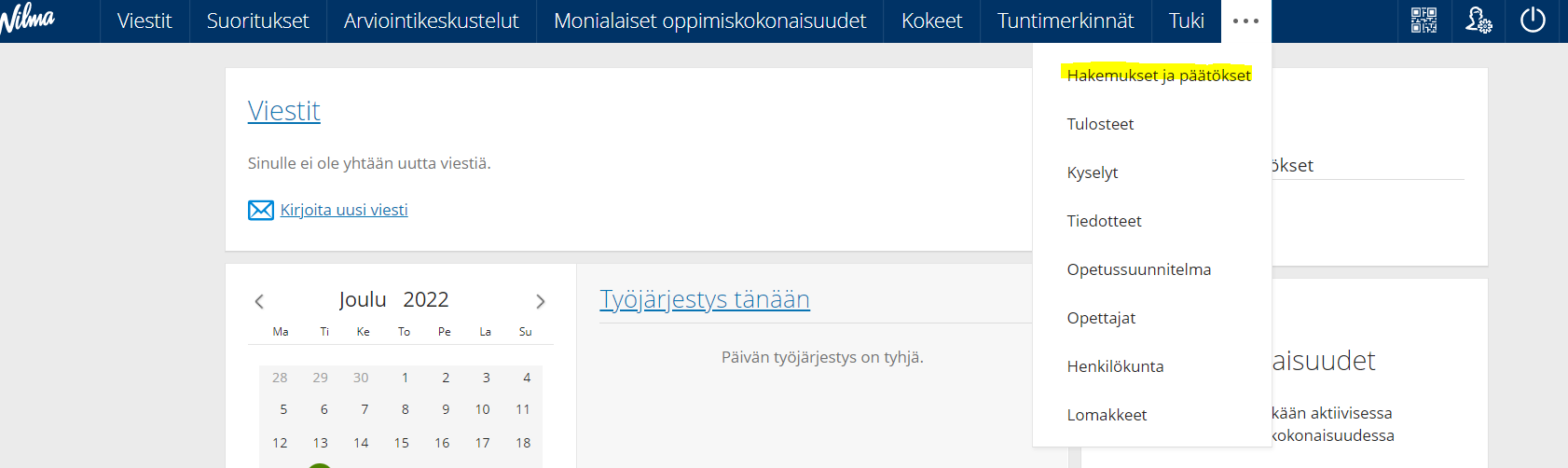 -Valitse: Tee uusi hakemus -> PK:Poissaoloanomus 1-7 päivää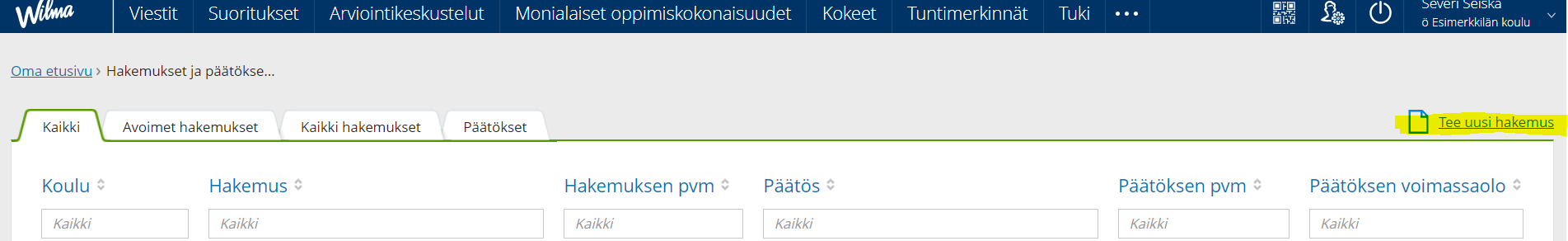 - Oppilaan tiedot -> oppilaan tiedot tulevat lomakkeelle automaattisesti, niitä ei tarvitse täyttää erikseen- Hakemus: Merkitse poissaolon alkamispäivä ja päättymispäivä, poissaolon syy sekä mahdolliset lisätiedot hakemuksesta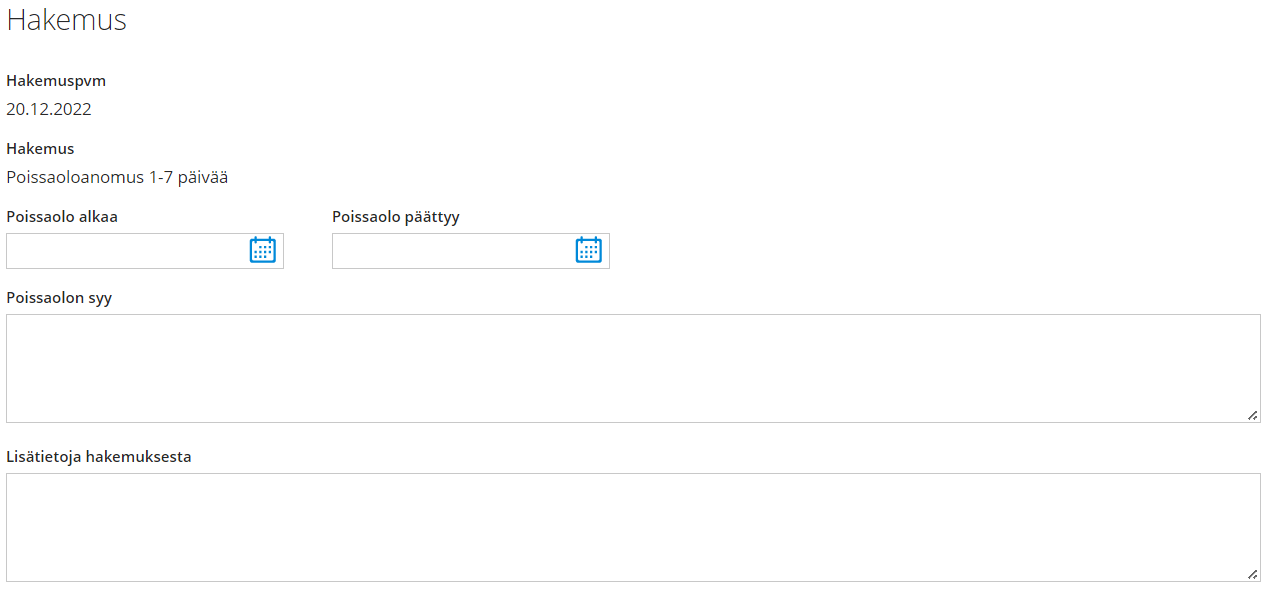 - Huoltajan vahvistus: Vahvista, että poissaoloanomuksen tiedot ovat oikein laittamalla rastin ruutuun ja kirjoita nimesi lomakkeen täyttäjä -kohtaan.-  Lopuksi Tallenna tiedot vihreästä painikkeesta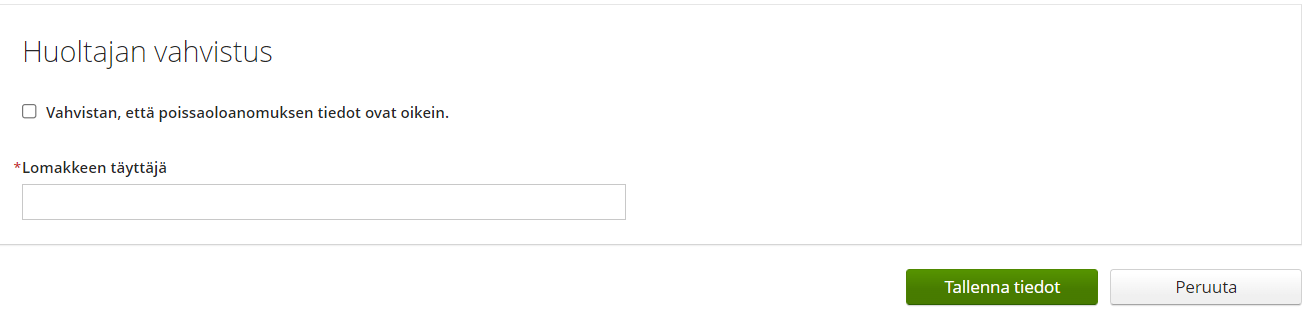 Nyt hakemus on valmis. Päätöksen näet suoraan Wilmasta hakemukset ja päätökset sivulta, kun päätös on tehty.